Four MasksDo you know who I am behind my masks?My first mask is _________________________________________________________________I use it when ___________________________________________________________________Then I feel _____________________________________________________________________My second mask is ______________________________________________________________I use it when ___________________________________________________________________Then I wish ____________________________________________________________________My third mask is ________________________________________________________________I use it when ___________________________________________________________________Then I hope ____________________________________________________________________My fourth mask is _______________________________________________________________I use it when ___________________________________________________________________Then I dream ___________________________________________________________________I use it when ___________________________________________________________________Then I feel _____________________________________________________________________I know that I choose the mask I want to wear and that I know which mask is best for different situations.Modified template from www.pongopublishing.orgCopyright   2007 Johan Grimsrud                                              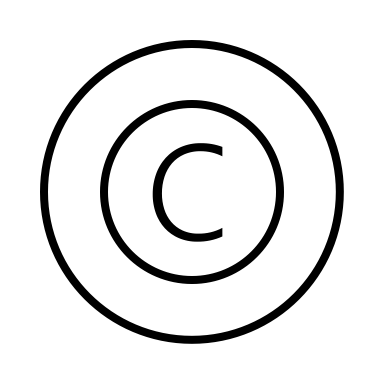 